おはようございます！ついに、待ちに待った緊急事態宣言が解除が発表されたね！少しずつ一歩ずつ前進している証拠♪ただ、油断は禁物。先生も神宮前小までの通勤の間より注意して向かうようにします。合わせて、学校も6月には登校できるようになりそうだね！今までとは変わってくることもあるけど、一つずつ確認しながら楽しい学校にしていこうね！先生1人じゃできないので、みんなもたくさん協力してくれたらうれしいです！！【先生注目記事！！】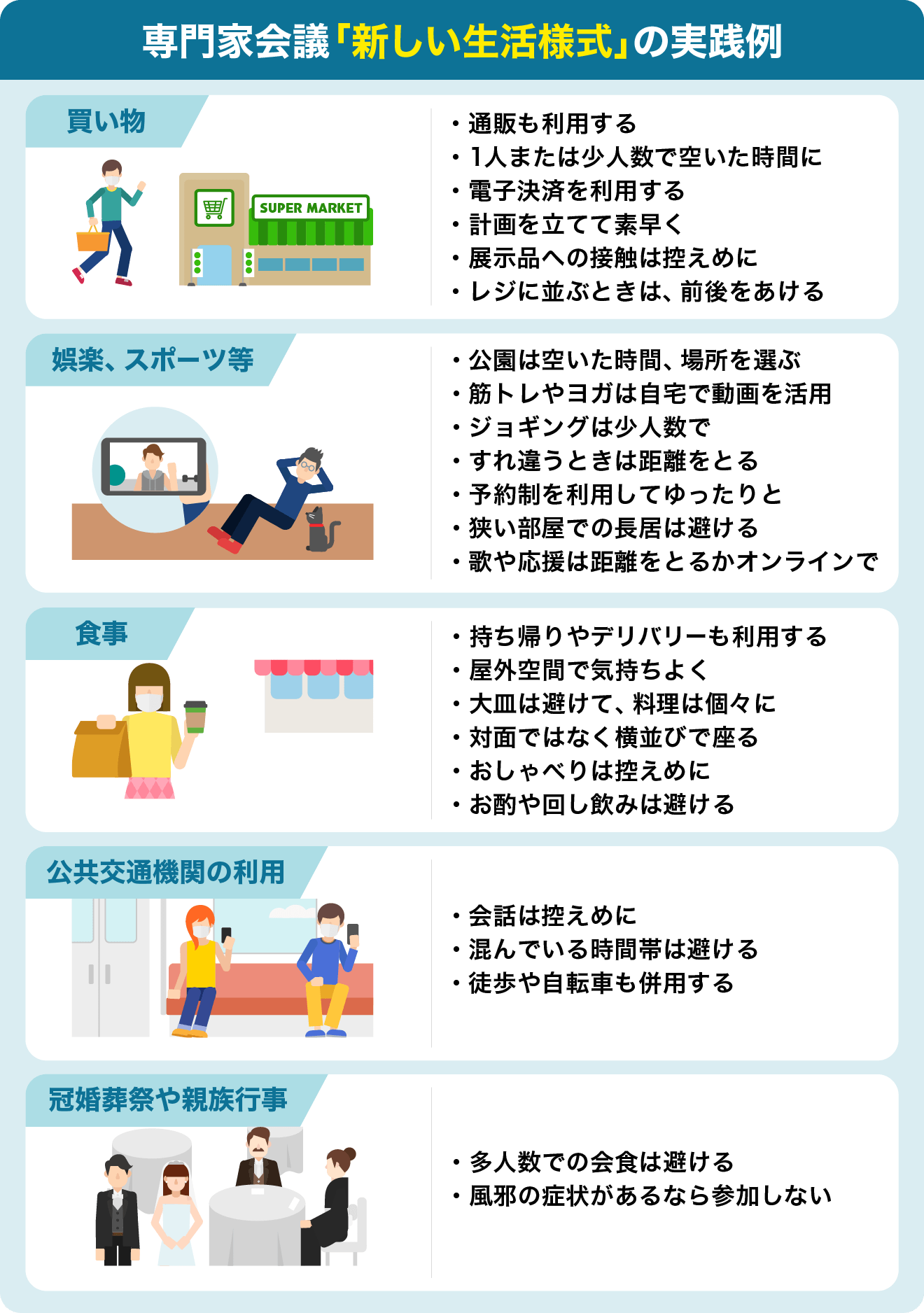 ～新しい生活様式～　一人ひとりが気を付けていくことが大切！【つぶやきセンセー】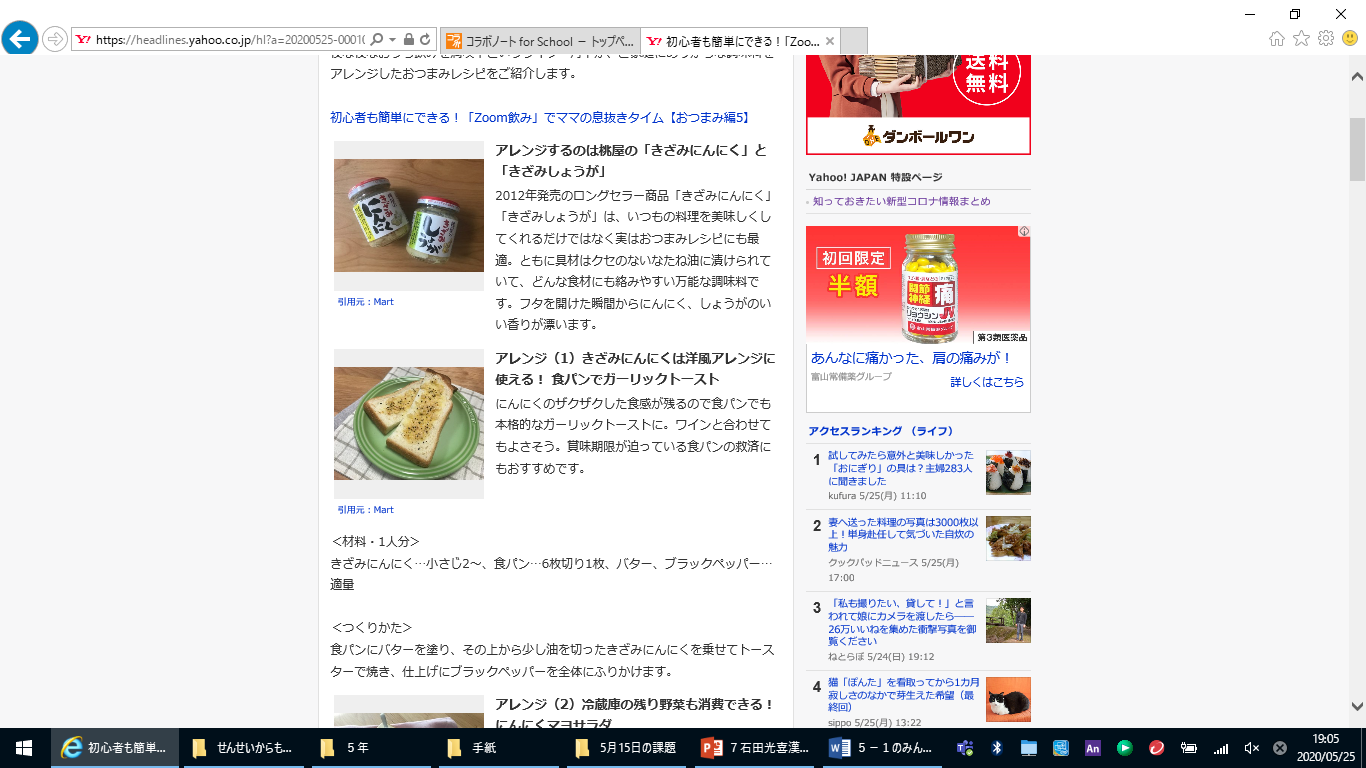 　家で仕事をしなければならなくなって唯一のいいこと「朝ごはんがしっかり食べられる」ということで、先生の朝はパン派なので、みんなにも簡単レシピの紹介♪　超簡単！3分あれば完成♪「オンライン学活」について先生からもらうに『Teams_windows_x64』というファイルがあると思うので、それをダウンロードしておいてね！まずはただの準備です！デスクトップの画面に↓こんなアイコンが表示されたらOKです！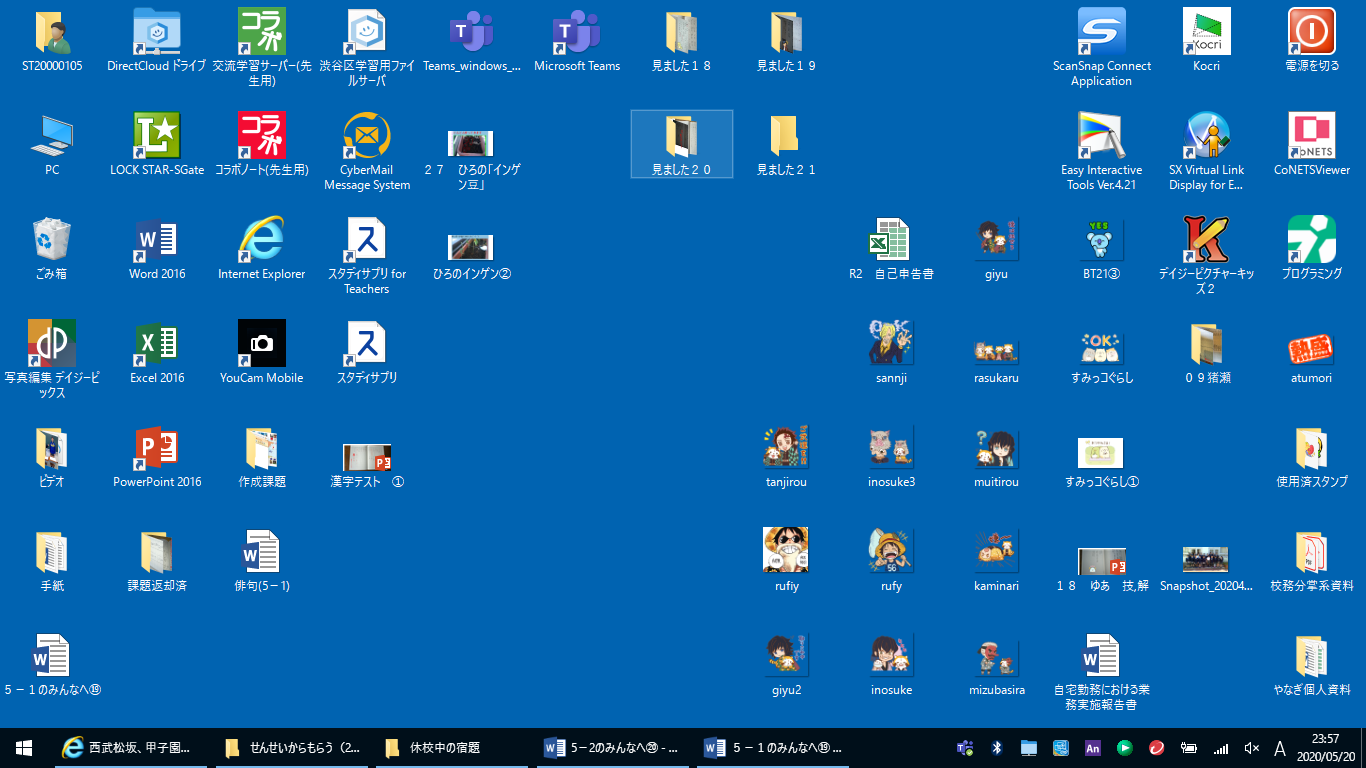 ※みんながやっておくのは、校長先生の説明の「４」までです！（「５」には「せんせいからもらう」のフォルダに、オンライン学活に入るためのショートカットがあります…」と書いてあるけど、これができるのはもう少し先なので、まだできません。）【今日の課題】◆しめ切り日から３日が経った課題は、先生たちのフォルダに回収しています。遅くなっても取り組むことが大切ですので、できた課題は「これまでの課題」のファイルに出しておきましょう。自分のペースに合わせて取り組めば大丈夫です！おくれているからといって心配はしないでくださいね。◆前回の「算数」の答えを配信してあります。答えを確認しておきましょう。5/26(火)①健康観察コラボノートに記入5/26(火)②音読「天気を予想する」（国語の教科書P270～273）音読カードに記入　→　次の登校日に持ってくる5/26(火)③漢字ドリル10漢字ノートの書き方は、配信した見本を見ましょう。漢字ドリル10の問題をノートに解く→自分で○付けしたノートのページを写真にとって、「せんせいにわたす」に保存（書けなかった字は、余ったマス目に練習する。）5/26(火)④算数（計算ドリル３）ドリルノートに解き、自分で○付けしたものを「せんせいにわたす」に保存5/26(火)⑤自主学習（漢字の復習、計算ドリル、理科や社会で学習したことをまとめる、英語、音楽、家庭科、家で取り組んでいるドリルなど…）自分で学習内容を考え、学習したものを「せんせいにわたす」に保存→ワード、パワポ、動画、ノートを写真にとるなど、提出方法は自由です5/26(火)⑥コラボノート「個人専用のページ」の確認返却された課題の確認（確認後、できる人は「見ました」のふせんをはっておいてください）